MESOCCO GR12-Zimmer-Dorfhaus zum Renovierenmit Terrasse an zentraler, ruhiger und sonniger Lage…………………………..………….……………………………..………………………………………………………………….casa nel nucleo di 12 locali da riattarecon terrazza in un posizione soleggiata e tranquilla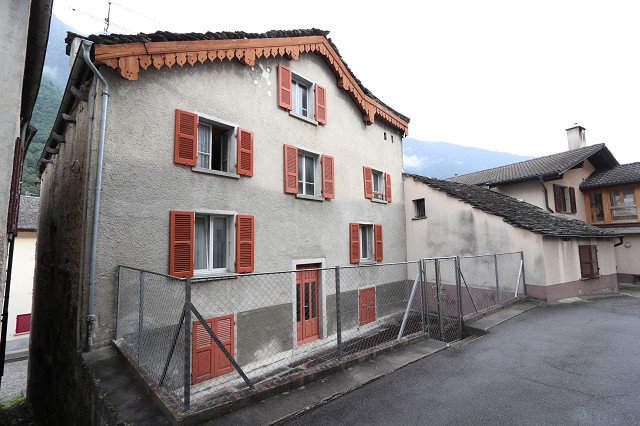                                        4180/3069Fr. 250‘000.--  Standort | Umgebung6563 Mesocco, Leso 298Region:	MisoxLage:	ruhige, zentrale LageAussicht:	BergsichtSchulen:	jaEinkauf:	jaöffentlicher Verkehr:	jaDistanz nächste Stadt:	30kmDistanz Autobahn:	30km  BeschreibungDieses grosse 12-Zimmer-Haus liegt an zentraler und ruhiger Lage in Mesocco GR. Das 1930 erbaute Haus befindet sich in einem guten Grundzustand. Es bedarf einiger Renovationsarbeiten, hauptsächlich im 1.OG muss die ganze Wohneinheit neu erstellt werden. Das Erdgeschoss mit Eingangsbereich, Kellerräumen und Waschküche führt ins 1. OG mit 4-5 Zimmern zum Ausbauen. Im 2.OG sind eine zu erneuernde 4 ½-Zimmer-Wohnung mit Küche und Bad/WC eingebaut. Vom 3.OG mit 5 Zimmern und kleinem Balkon gelangt man zum grossen Dachstock, der ebenfalls ausgebaut werden könnte. Das Haus hat im hinteren Teil einen weiteren Zugang. Ein eingezäunter Sitzplatz führt zum Eingang. Die Liegenschaft ist mit dem Auto gut erreichbar. Es steht eine Garage zur Verfügung. Diese Liegenschaft ist interessant als Renditeobjekt oder für Handwerker, die hier die Ausbauarbeiten durchführen wollen.Die Fahrt nach Bellinzona dauert ca. 30 Minuten und Locarno und der Lago Maggiore sind in ca. 45 Fahrminuten erreichbar. Die Autobahneinfahrt zur A13 ist 1 km entfernt. Mit dem Postauto gelangt man nach Bellinzona oder Chur. Im Dorf gibt es Einkaufsmöglichkeiten und die Schulen.  Highlightszentrale, ruhige und sonnige Lageeingezäunter Sitzplatz und kleiner Balkon bewohnbare 4 ½-Zimmer-Wohnungdiverse Ausbaumöglichkeiten   Posizione | Dintorni6563 Mesocco, Leso 298Regione: MisoxPosizione: tranquilla, posizione centraleVista: Vista montagnaScuole: sìAcquisto: sìtrasporto pubblico: sìDistanza dalla prossima città: 30kmDistanza autostrada: 30 km  DescrizioneQuesta grande casa di 12 locali è situata in una posizione centrale e tranquilla nel Mesocco GR. La casa è stata costruita nel 1930 ed è in buone condizioni del terreno. Ha bisogno di alcuni lavori di ristrutturazione, soprattutto al primo piano, l'intera unità abitativa deve essere fornita di nuovo. Il piano terra con ingresso, cantine e lavanderia conduce al 1° piano con 4-5 locali da convertire. Al secondo piano si trova un appartamento di 4 ½ locali con cucina e bagno/WC da ristrutturare. Dal 3° piano con 5 camere e un piccolo balcone si raggiunge il grande piano mansardato, che potrebbe anche essere ampliato. La casa ha nella parte posteriore un ulteriore ingresso. Una zona soggiorno recintata conduce all'ingresso. La proprietà è facilmente raggiungibile in auto. È disponibile un garage. Questa proprietà è interessante come oggetto di rendimento o per gli artigiani, che vogliono realizzare qui il lavoro di sviluppo.Il tragitto per Bellinzona dura circa 30 minuti, mentre Locarno e il Lago Maggiore sono a circa 45 minuti d'auto. L'ingresso dell'autostrada A13 dista 1 km. Bellinzona o Coira sono raggiungibili con l'autopostale. Nel villaggio ci sono negozi e scuole.  Highlightszona soggiorno recintata e piccolo balcone Abitabile 4 ½ camera-appartamento abitabilevarie possibilità di espansione         EG: Eingang, Kellerräume und Waschküche        PT: entrata, cantine e lanvanderia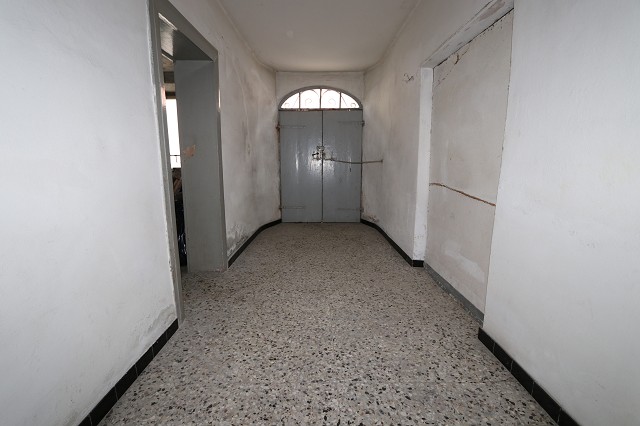 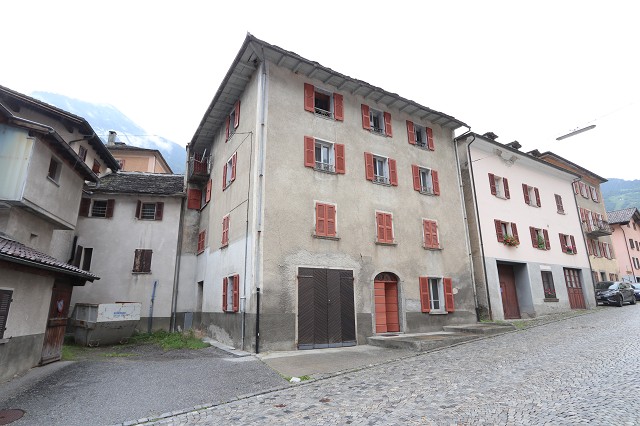 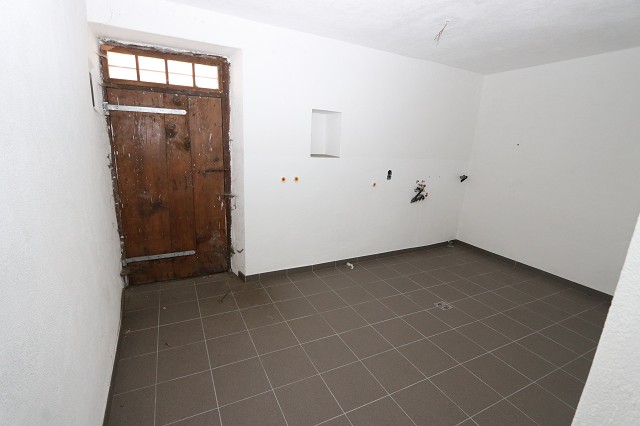 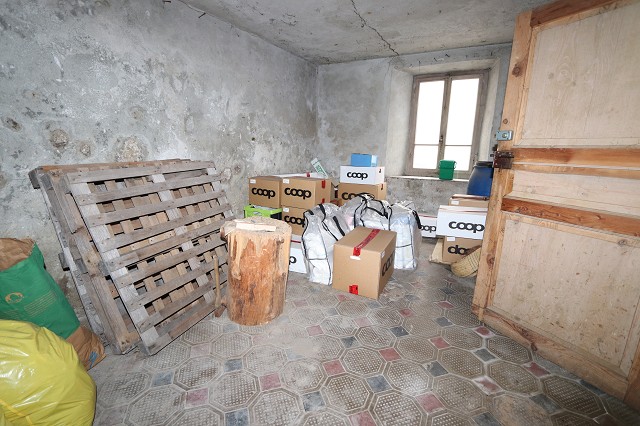 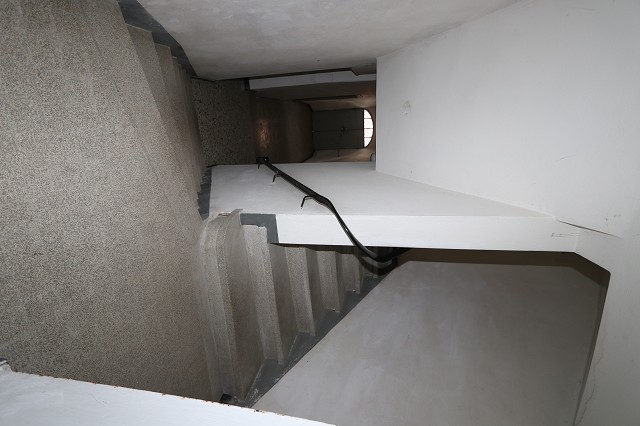 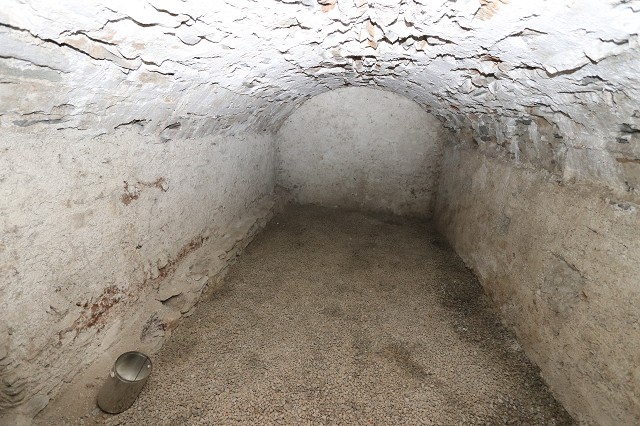                                        1.OG: zum Ausbauen        1°piano: da riattara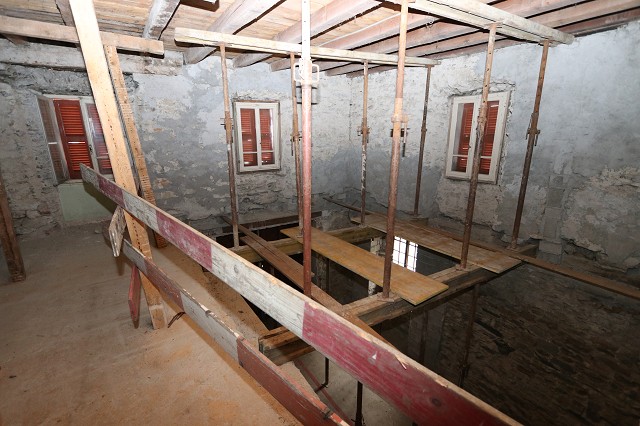 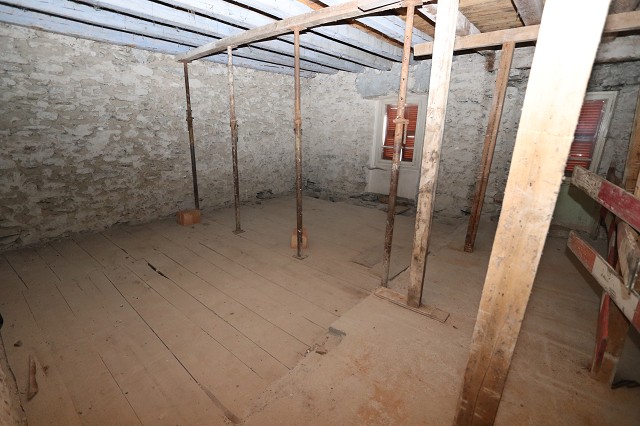 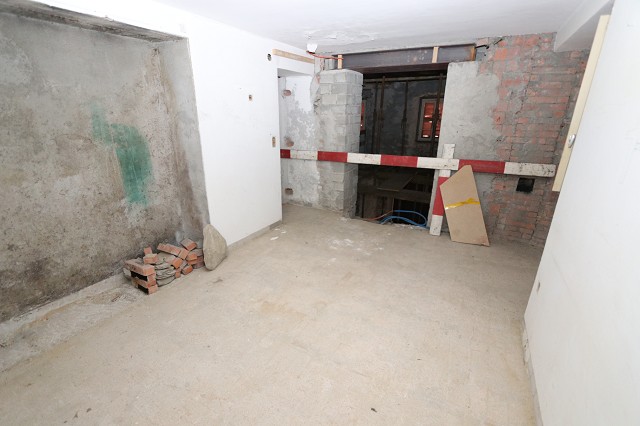 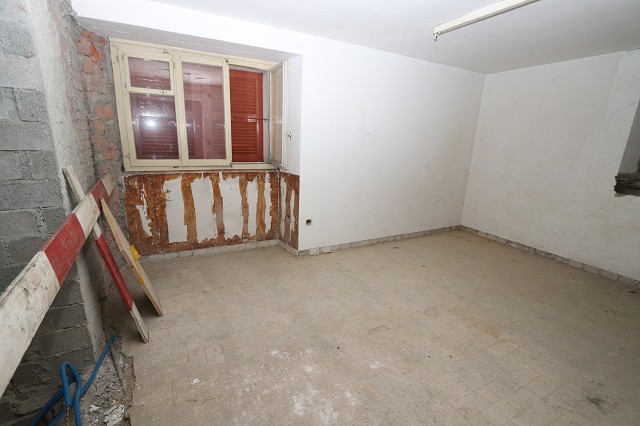 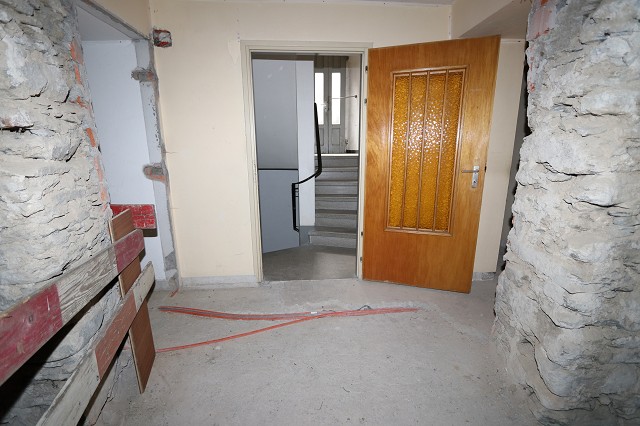 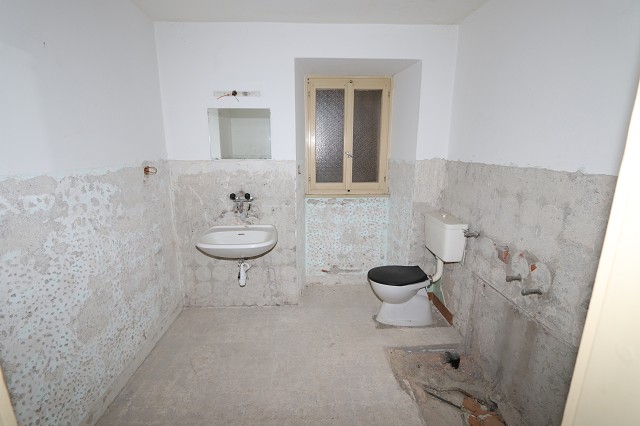                                     2.OG: 4 ½-Zi-Wohnung        2°piano: app. di 4 ½ locali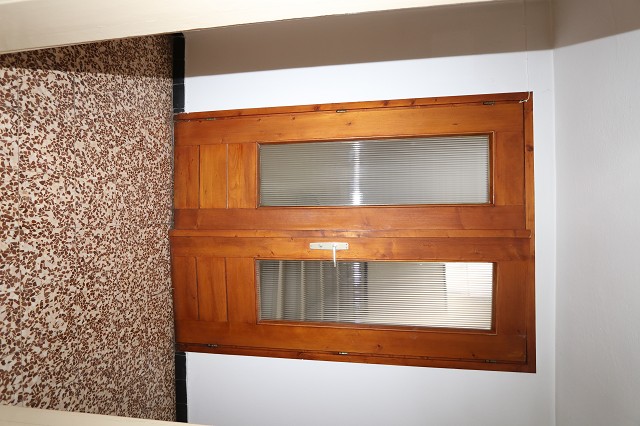 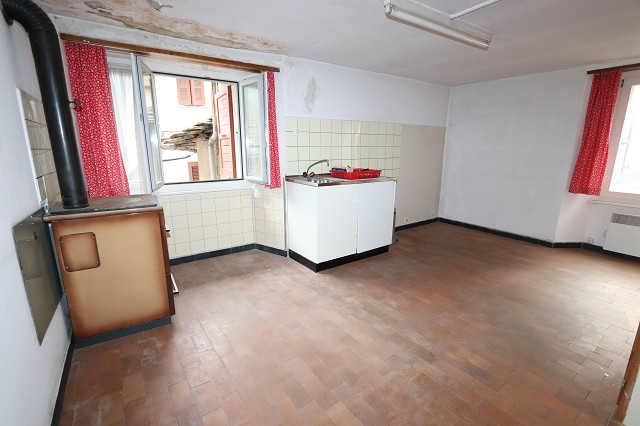 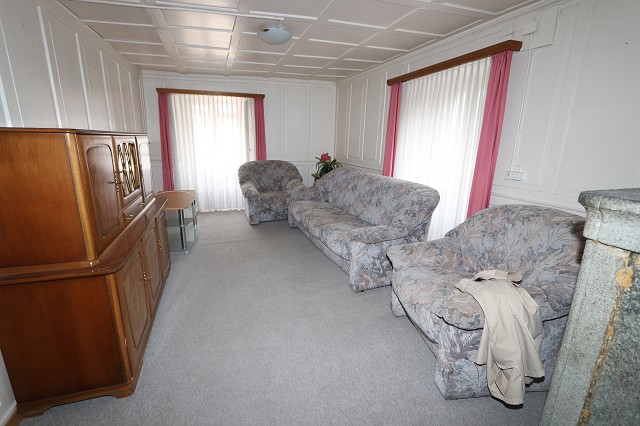 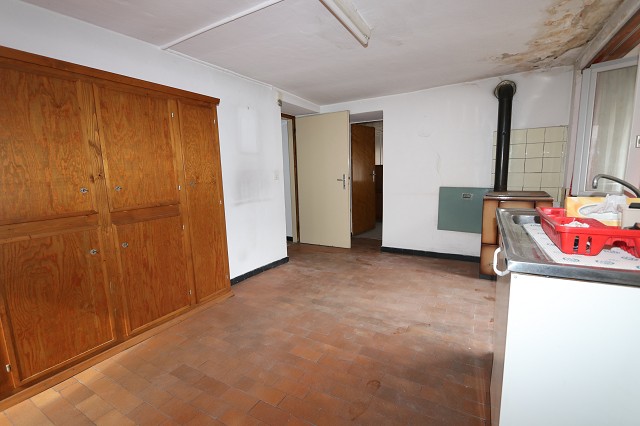 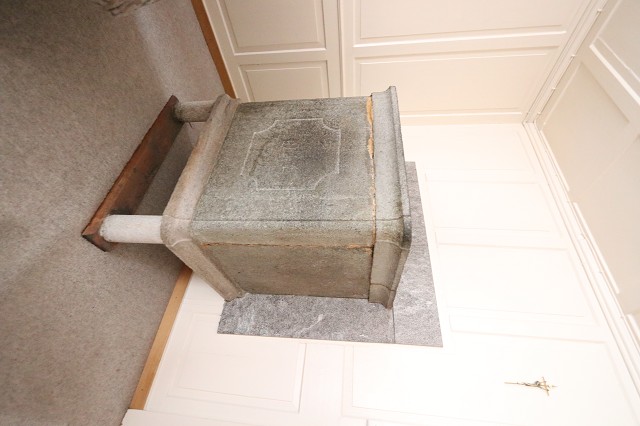 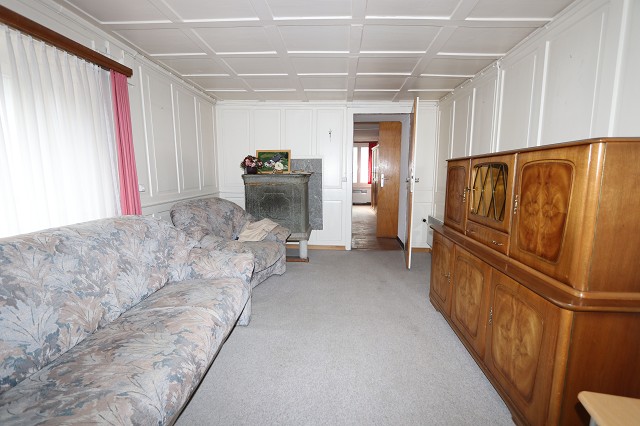                                             3 Zimmer und Bad         3 camere e bagno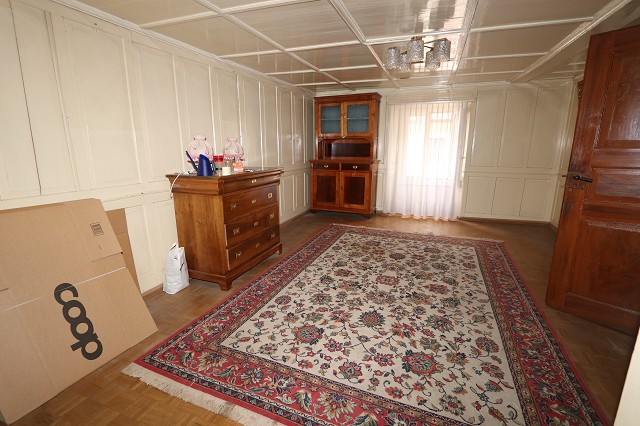 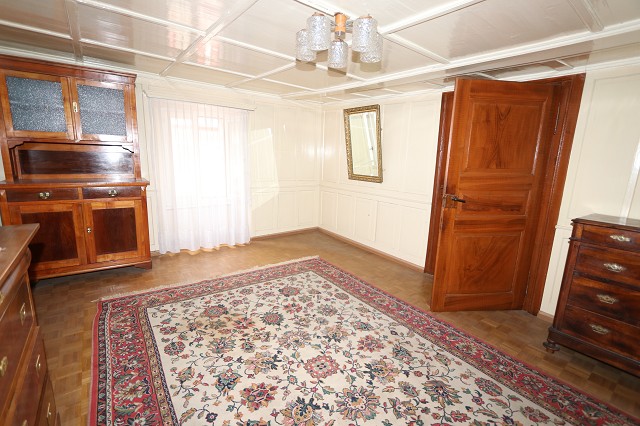 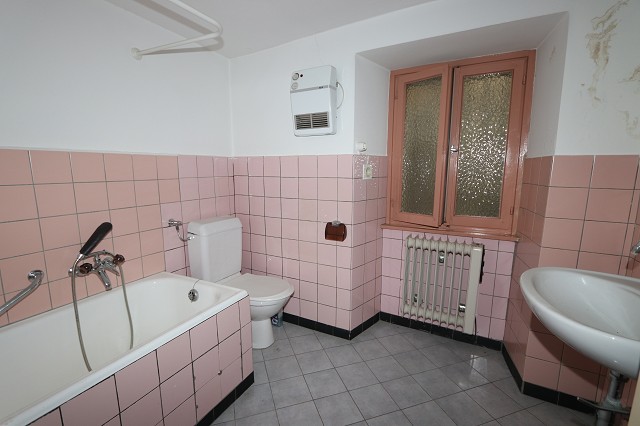 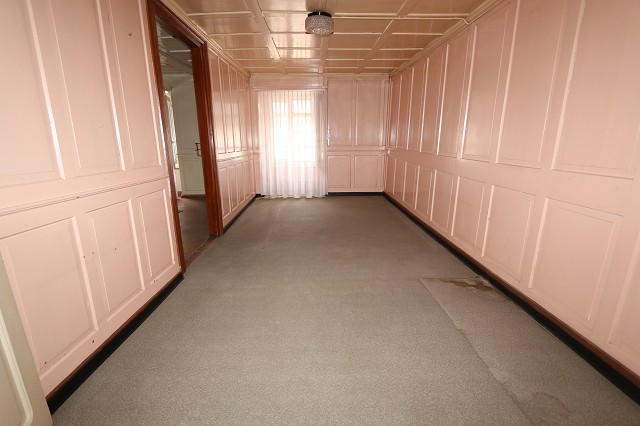 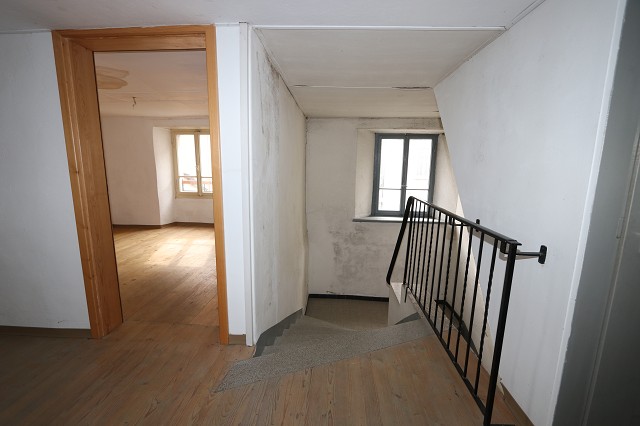 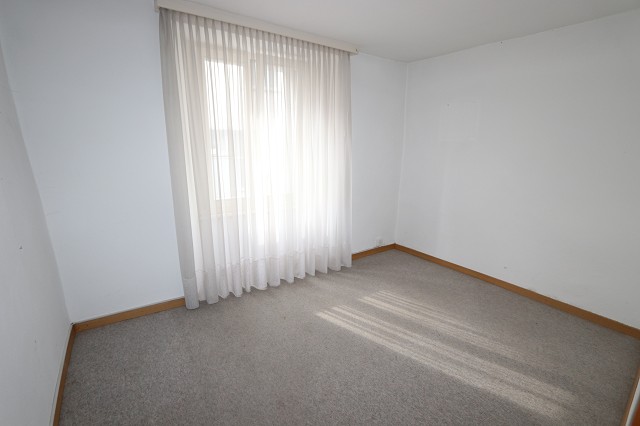                                        3.OG: diverse Zimmer        3°piano: camere diverse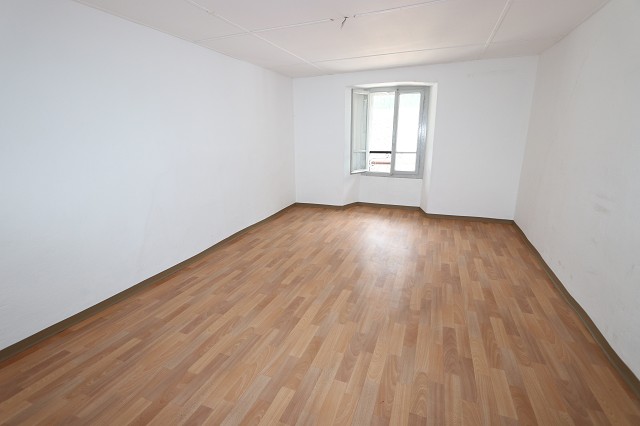 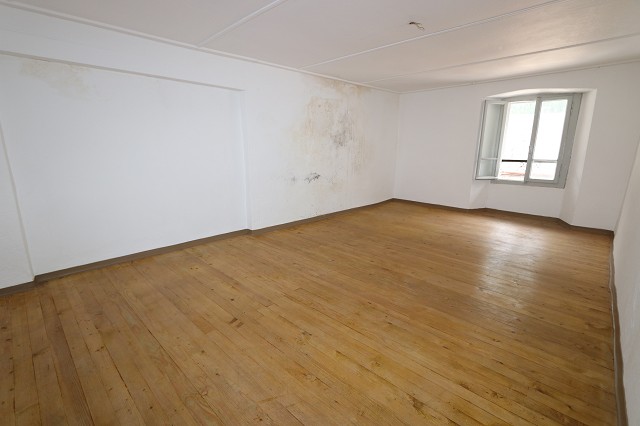 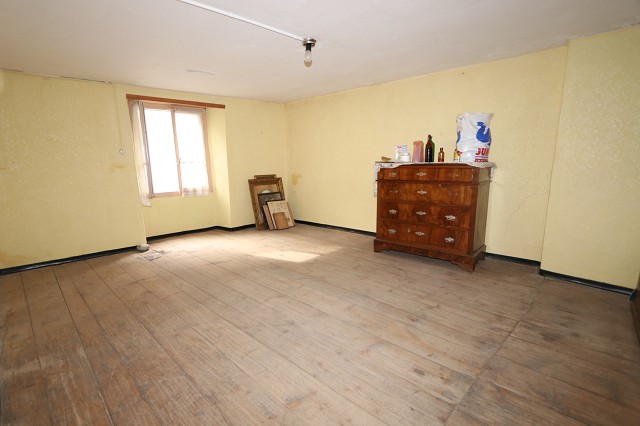 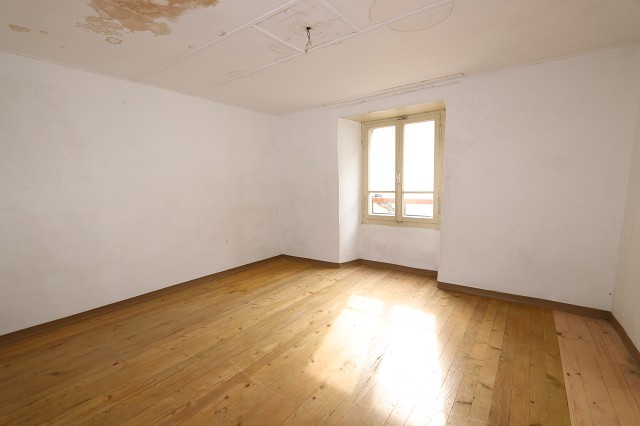 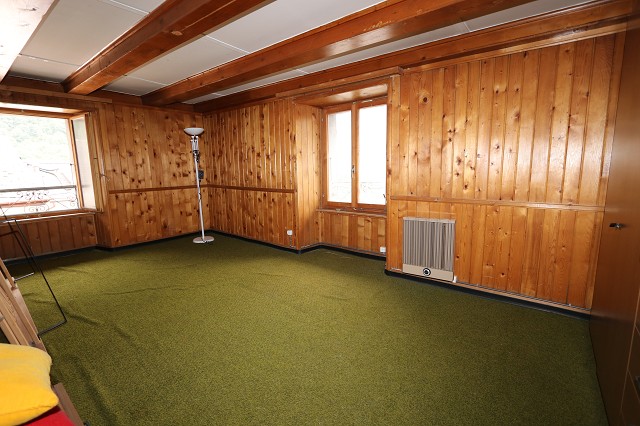                     Dachstock und Aussicht vom 3.OG         piano sotto tetto e la vista 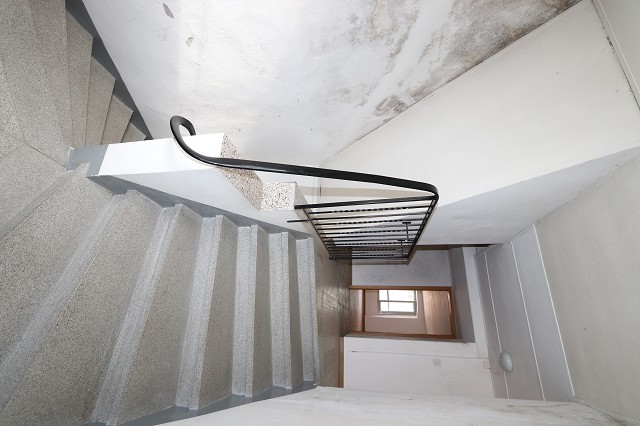 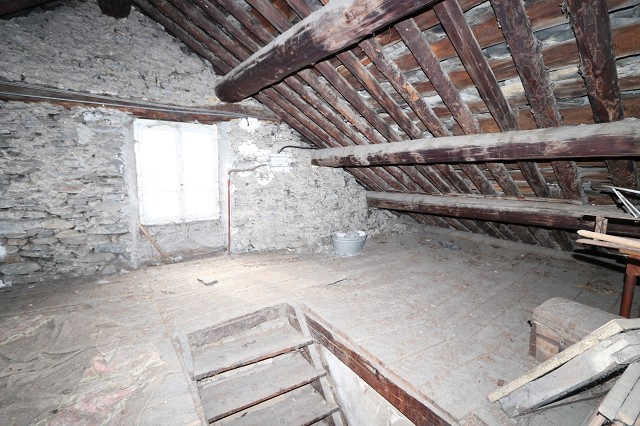 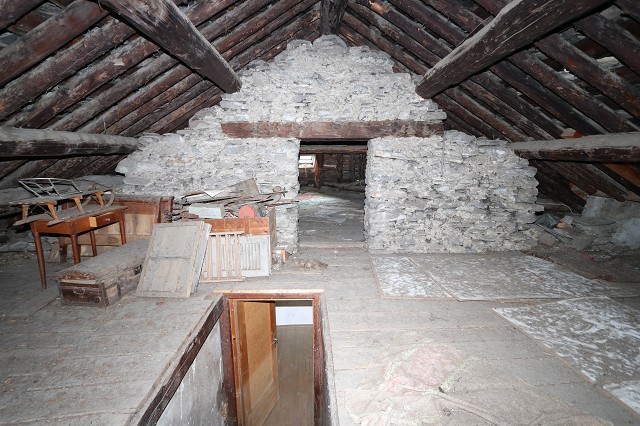 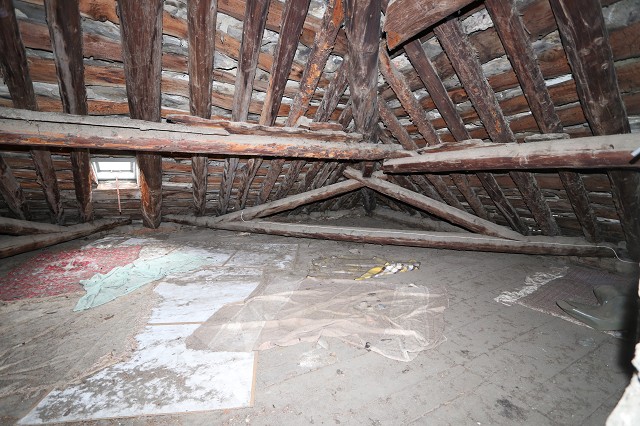 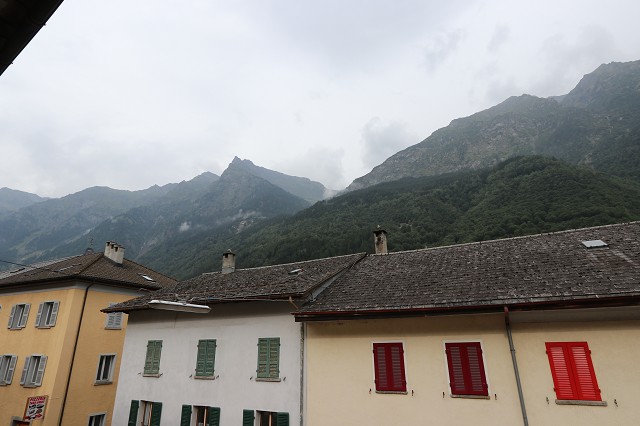 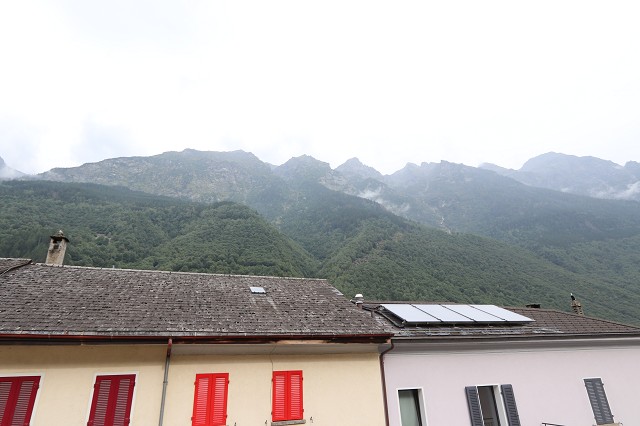                          Terrasse/Eingangsbereich oben         terrazza e zona entrata di sopra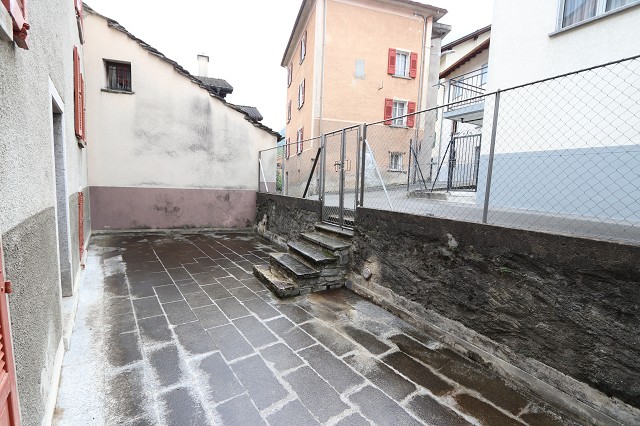 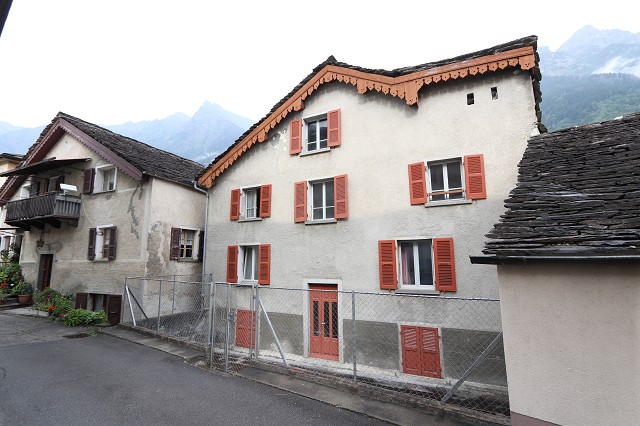 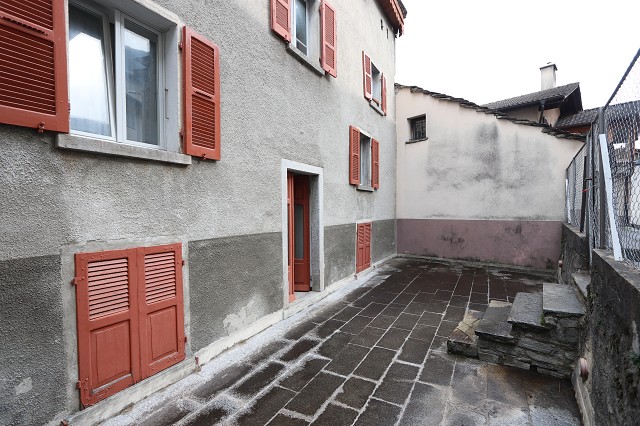 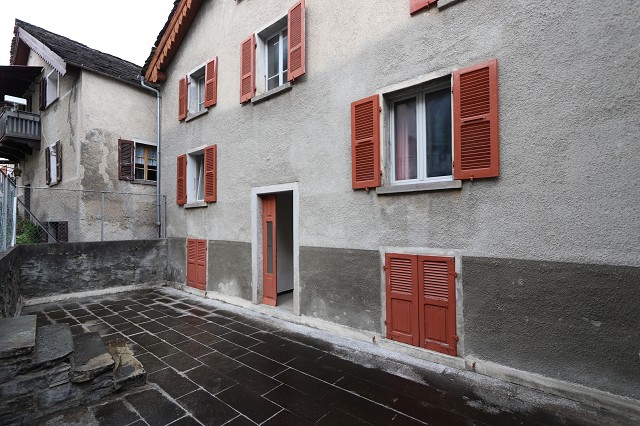 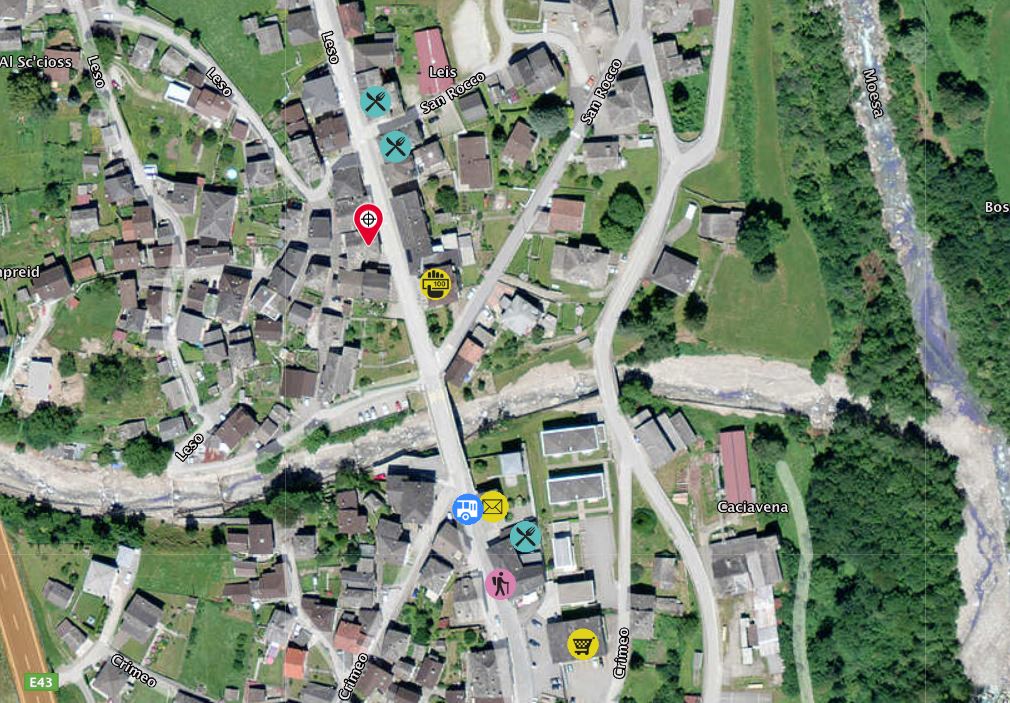 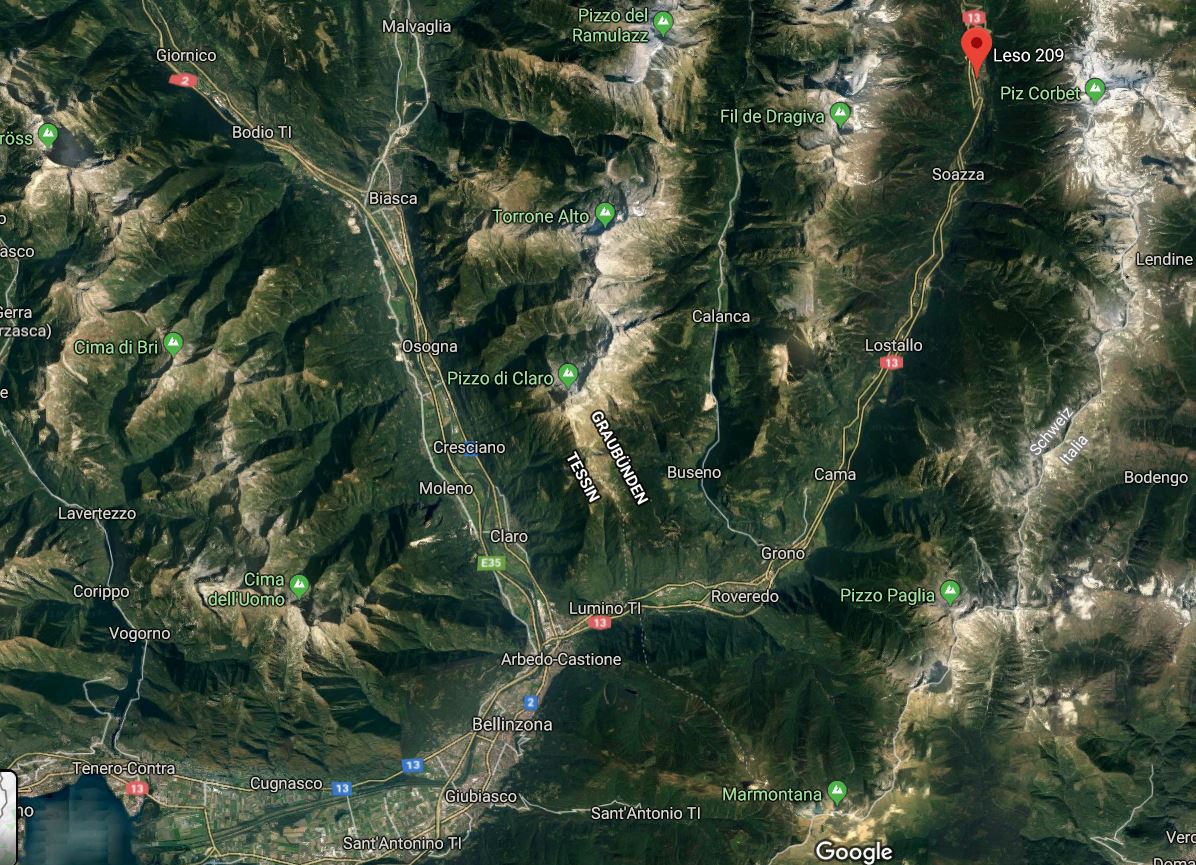   TICINO | Ascona       TICINO |   Mesocco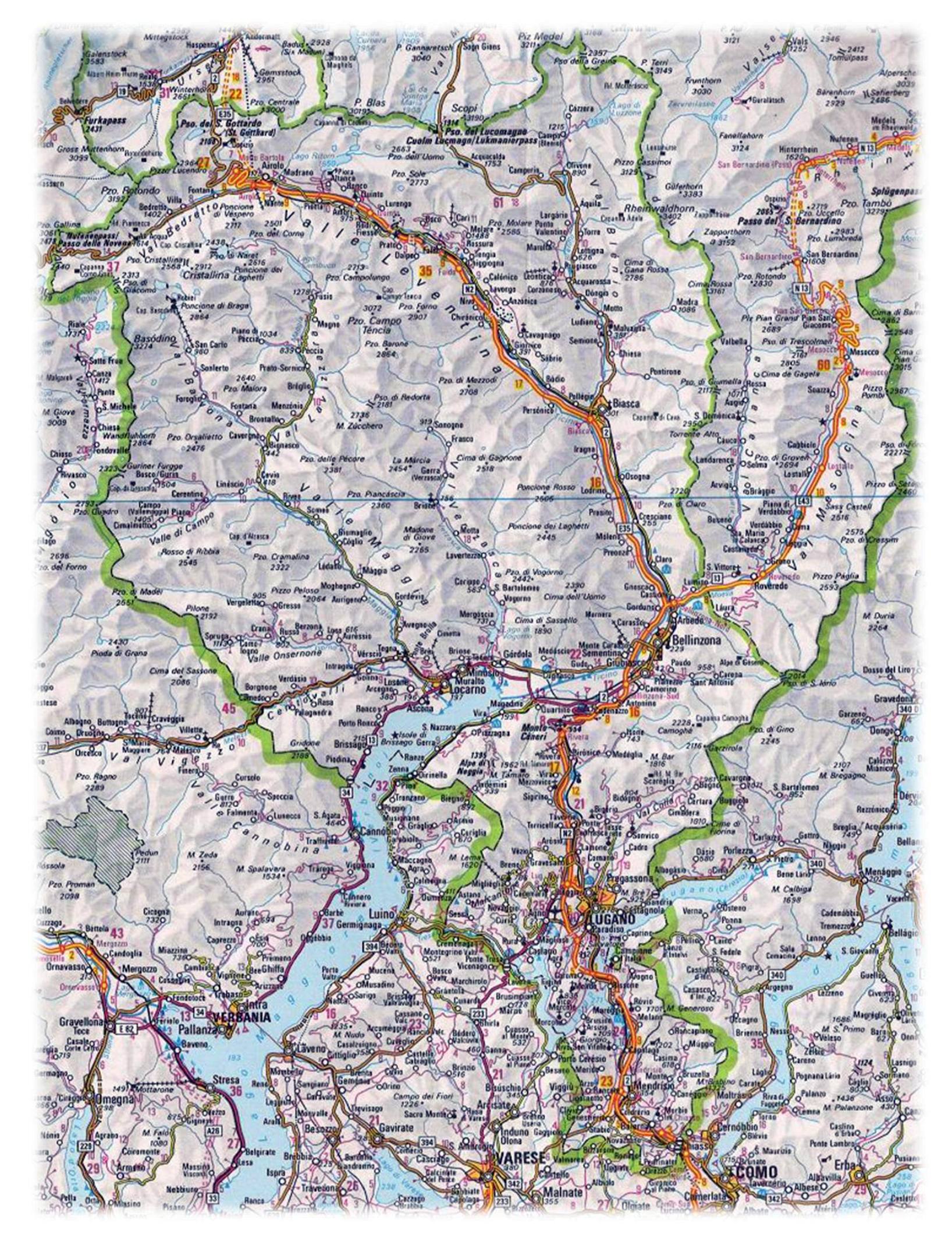 